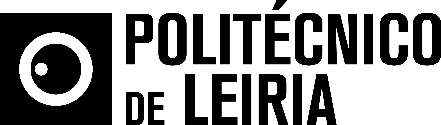 Brinquedos recolhidos vão para crianças dos AçoresSecretária de Estado da Inclusão apadrinha campanha solidária do Politécnico de LeiriaAna Sofia Antunes, Secretária de Estado da Inclusão das Pessoas com Deficiência, apadrinha a campanha solidária do Politécnico de Leiria, “Mil Brinquedos, Mil Sorrisos”, que anualmente recolhe e adapta brinquedos para crianças com necessidades especiais, por iguais oportunidades de brincar. Os brinquedos que o Politécnico de Leiria recolheu este ano vão ser entregues às Equipas Locais de Intervenção Precoce dos Açores. Desde 2007, o Politécnico de Leiria já entregou brinquedos a 230 instituições de três continentes.Há nove anos que os estudantes e docentes do Politécnico de Leiria recolhem e adaptam, ao longo do ano letivo e de forma voluntária, brinquedos com sistema eletrónico simples (funcionamento a pilhas, on-off), que entregam a associações, para que crianças com necessidades especiais possam deles usufruir. A iniciativa “Mil brinquedos, mil sorrisos” partiu do Centro de Recursos para a Inclusão Digital do Politécnico de Leiria, em colaboração com o Departamento de Engenharia Eletrotécnica da ESTG/IPLeiria, e conta com o apoio de todas as Escolas do Politécnico de Leiria, assim como da sociedade civil, na recolha de brinquedos, que, segundo Célia Sousa, «dão, muitas vezes pela primeira vez, a experiência de brincar com brinquedos eletrónicos, a crianças com dificuldades de mobilidade, por exemplo». Todos os brinquedos recolhidos são entregues a associações.A secretária de Estado deu voz e cara à campanha de recolha de brinquedos do Politécnico de Leiria, gravando um spot que vai ser apresentado no dia 3 de dezembro, na Gala da Inclusão, que anualmente tem lugar na cidade de Leiria, promovida pelo Politécnico de Leiria e o Município. Este ano a Gala da Inclusão assinala as comemorações nacionais do Dia Internacional das Pessoas com Deficiência, contando com a associação do Ministério do Trabalho, Solidariedade e Segurança Social, e o apoio do Instituto Nacional de Reabilitação.Para Ana Sofia Antunes, que falou esta manhã na apresentação da VII Gala da Inclusão, a associação do Governo a esta iniciativa deveu-se à necessidade de «dar dimensão nacional àquilo que já é feito em Leiria», em matéria de inclusão. Para a secretária de Estado da Inclusão das Pessoas com Deficiência «Leiria tem dado cartas» nesta vertente. O Ministério associou-se ainda à iniciativa do Município “Leiria Cidade Natal 2016”, que compreende um conjunto de atividades a pensar em todas as crianças, com e sem deficiência, que, para Ana Sofia Antunes, é uma iniciativa essencial «para que as crianças se possam pôr na pele de uma criança com deficiência». «Quanto mais prepararmos as crianças hoje, quanto mais forem conhecedoras da diferença, mais vamos potenciar adultos abertos, sem complexos, sem rejeições ou preconceitos, criando uma sociedade mais inclusiva e promotora de igualdade».Anexo:FotografiasLeiria, 23 de novembro 2016Para mais informações contactar:Midlandcom – Consultores em ComunicaçãoMaria Joana Reis * 939 234 512 * 244 859 130 * mjr@midlandcom.ptAna Marta Carvalho * 939 234 518 * 244 859 130 * amc@midlandcom.ptAna Frazão Rodrigues * 939 234 508 * 244 859 130 * afr@midlandcom.pt